قائمة مواضيع مذكرات الماستر للموسم الجامعي 2020/2021:أولا: العلاقات الدوليةالدور الروسي التركي في النزاع الأذربيجاني الأرمني حول إقليم " ناقور وقرباخ.الاضطراب في النظام الدولي في ضوء ثنائية "صعود / تراجع" القوى الدولية.حقيقة انحياز نظريات العلاقات الدولية للمنظورات الغربية: دراسة في الواقع والأسباب.تداعيات الإستراتيجية الأمريكية في عهد الرئيس ترامب على أمن المنطقة العربية.العلاقات الروسية /الأوكرانية الواقع والإشكالات (2010/2018).تأثير التعددية الثقافية على استقرار الدولة (دراسة حالة الشعوب الأصيلة في كندا).الواقعية الجديدة في السياسة الخارجية الأمريكية – فترة الرئيس دونالد ترامب.تأثير جائحة كورونا على التكتلات الدولية الراهنة – الاتحاد الأوروبي أنموذجا.تأثير جائحة كورونا على العلاقات الصينية الأمريكية.أثر التدخلات الأجنبية في استقرار الدولة الليبية.الاسلامفوبيا في الدول الأوروبية –دراسة حالة الدول الاسكندنافية- الصراع التركي اليوناني وتداعياته على الأمن والاستقرار في شرق المتوسط- 2000-2021مكانة الولايات المتحدة في النظام الدولي بين القوة والتوازن الدولي الجديد في ظل كورونا.عملية السلام في الشرق الأوسط: قراءة للواقع الجديد -الحالة الإماراتية نموذجا.العلاقات الصينية الأمريكية بين التعاون والصراع في ظل ك وفيد19.سيناريوهات التكامل الأوروبي ما بعد جائحة كورونا.النزاع على المياه في إفريقيا: النزاع المصري السوداني الاثيوبي.الأمن الصحي العربي على ضوء جائحة كورونا: الواقع والتحدياتدور الجزائر فيدعم الاستقرار السياسيفي مالي.مجموعة البريكس(BRICS):: أدوارها، تأثيرها في ظل النظام الدولي.دور العامل النفطي في العلاقات الأمريكية النيجيريةالأمن الطاقوي من منظور الاتحاد الأوربيالتجمعات الإقليمية في افريقيا ودورها في تعزيز التعاون الإقليمي – نموذج الإكواسثانيا: سياسات عامةتدبير المؤسسات الناشئة (ستارت آب) وفق معايير الحوكمة (دراسة حالة).العدالة الضريبية ودورها في التنمية المستدامة.دور الشباب في التنمية السياسية عبر جمعيات المجتمع المدني (دراسة مقارنة)دور القانون المعدل للتنظيم الإقليمي المنشأ للولايات المنتدبة في تفعيل السياسات العامة المحلية للتنمية.إصلاح نظم الإدارة المحلية كآلية لخلق الثروة (دراسة حالة).تأثير جائحة كورونا على رسم السياسات العامة. (دراسة حالة).ميكانيزمات التعليم عن بعد في الجزائر -البحث في المقدرات والاستراتيجياتدور التكنولوجيا في صنع السياسة العامة- دراسة نموذج-الآثار المستقبلية للسياسات العامة التشغيلية في الجزائر على ضوء الصندوق الوطني للتقاعدالبدائل التنموية المستدامة للاقتصاد الإسلامي- النوافذ الاقتصادية للبنوك التقليدية أنموذجاالسياسة التعليمية الجامعية في الدول المغاربية- دراسة مقارنة.الحوكمة كآلية لمكافحة الفساد في الجزائر.تحديات تحقيق التنمية في الدول النامية دراسة نموذج.تأثير المجتمع المدني في رسم السياسات العامة في الجزائر.الحماية الدستورية لحقوق الإنسان في الجزائر.دور الموارد البشرية في تطوير فعالية المستخدمين في المنظمة(دراسة حالة).تحديات الأمن الغذائي في الدول العربيةدور المجتمع المدني في ظل الأزمات الدولية- نموذج أزمة جائحة كورونا-التنمية الإدارية كآلية لتجسيد التنمية المحلية.رئيس القسم People’s Democratic Republic of AlgeriaMinistry of High Education and Scientific ResearchMohamed Khider University of BiskraFaculty of Law and Political SciencePolitical Science  Department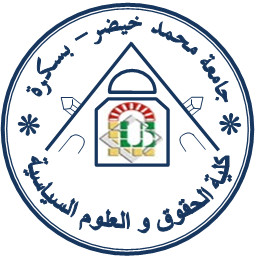 الجمهورية الجزائرية الديمقراطية الشعبيةوزارة التعليم العالي والبحث العلميجامعة محمد خيضر - بســـكرةكلية الحقوق والعلوم السياسيةقسم العلوم السياسية 